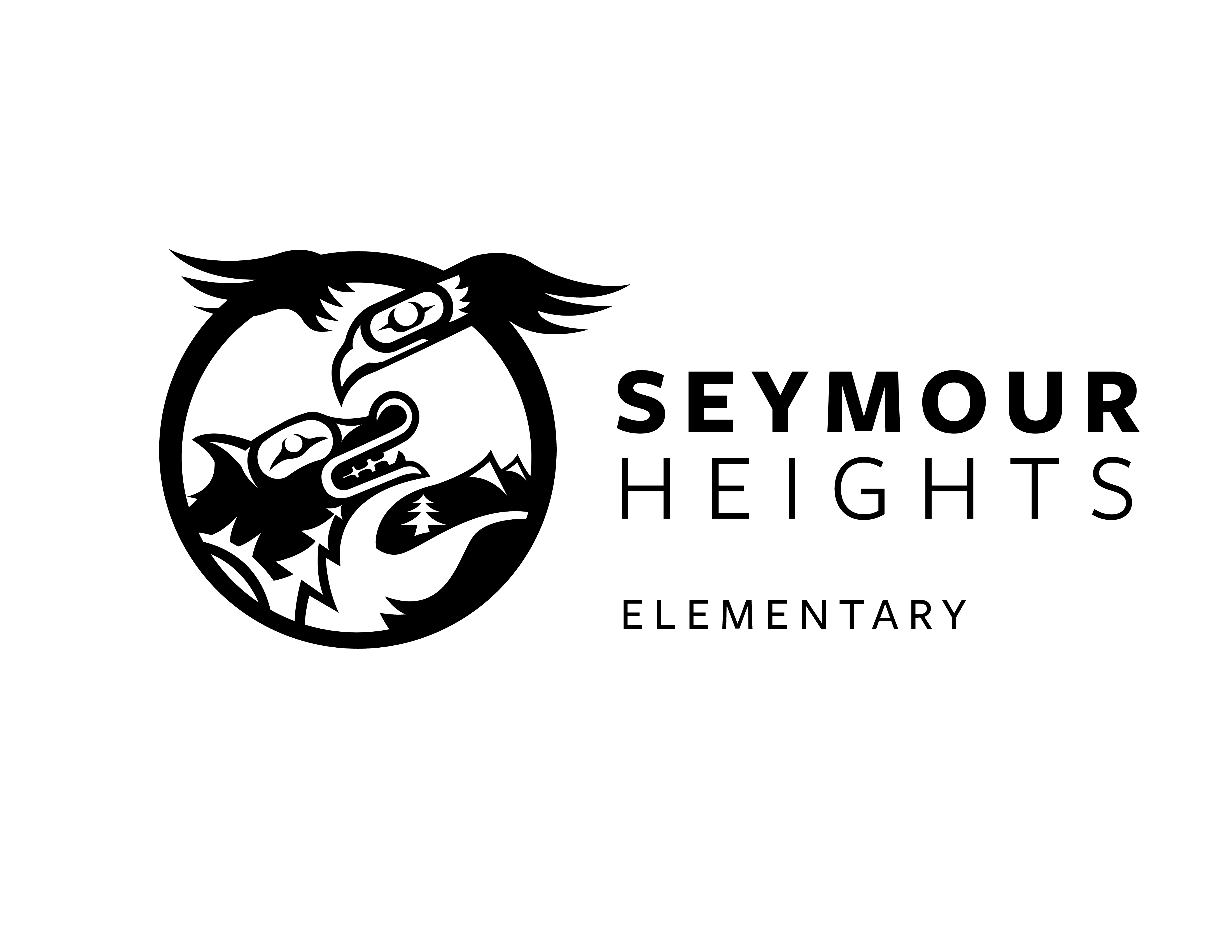 SEYMOUR HEIGHTS ELEMENTARY SCHOOL FEES 2019/2020Kindergarten 	- $57 ($40 for Kindergarten supplies and $17 for school wide program)Grades 1-7  	- $25 ($8 Seymour Heights agenda and $17 school wide program)Bell Schedule for 2019-20208:45 am 			Doors Open8:51 am			First Bell8:56 am			Final Bell8:56 am – 10:20 am 		Morning Classes10:20 – 10:40 am		Recess Break10:40 – 12:00 pm		Morning Classes12:00-12:30 pm		Lunch (play first)12:30 – 12:50 pm		Eat Lunch12:50 – 3:00 pm		Afternoon Classes3:00 pm			DismissalSEYMOUR HEIGHTS CALENDAR 2019/2020SEYMOUR HEIGHTS CALENDAR 2019/2020Days of Instruction181Schools openTuesday, September 3, 2019Staff Collaboration – Early Dismissal at 2:00 pmWednesday, September 25, 2019District Wide Non-Instructional Day (Curriculum Implementation)Friday, October 4, 2019Thanksgiving Day (Statutory Holiday)Monday, October 14, 2019Province-Wide Non-Instructional Day (NVTA)Friday, October 25, 2019Remembrance Day Holiday (Statutory)Monday, November 11, 2019Staff Collaboration – Early Dismissal at 2:00 pmWednesday, November 20, 2019Last Day for Winter vacationFriday, December 20, 2019Winter vacation period (includes New Year’s Day Statutory Holiday)December 23 to January 3, 2020Schools reopen after Winter vacationMonday, January 6, 2020School Based Non-Instructional DayMonday January 27, 2020Staff Collaboration – Early Dismissal at 2:00 pmWednesday, January 29, 2020District-Wide Non-Instructional DayFriday, February 7, 2020BC Family Day Statutory HolidayMonday, February 17, 2020Schools close for Spring vacation Friday, March 13, 2020Spring vacation period March 16-27, 2020Schools reopen after Spring VacationMonday, March 30, 2020Easter Holiday (includes Good Friday and Easter Monday)Friday, April 10 – Monday, April 13, 2020Staff Collaboration – Early Dismissal at 2:00 pmWednesday, April 29, 2020District – Wide Instructional Day (NVTA)Monday, May 4, 2020Victoria Day Statutory HolidayMonday, May 18, 2020Staff Collaboration – Early Dismissal at 2:00 pmWednesday, May 27, 2020Last Day for StudentsWednesday June 24, 2020School Based Non-Instructional DayThursday, June 25, 2020Schools Close for Summer Vacation (Administrative day – Non-Instructional Day)Friday, June 26, 2020